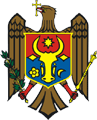 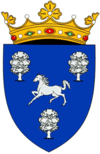                                   REPUBLICA MOLDOVA                       CONSILIUL RAIONAL NISPORENI	proiect	 DECIZIE nr. 1/____din 24 februarie 2022						             or. Nisporeni„Cu privire la aprobarea programului de activitate al Consiliului raional  pentru trimestrul II al anului 2022”	În temeiul art. 43, 46 alin (1) din Legea nr. 436-XVI din 28 decembrie 2006 privind administraţia publică locală, Consiliul raional,Decide:Se aprobă programul de activitate al Consiliului raional pentru trimestrul II al anului 2022 ( programul se anexează).Controlul executării prezentei decizii se atribuie secretarului Consiliului raional.Avizat:       Secretar al Consiliului raional       			    Olesea Beschieru						     Contrasemnat: Secretar al Consiliului raional       			    	Olesea Beschieru  (persoana ce înaintează problema vizată)Avizasupra proiectului de decizie „Cu privire la aprobarea programului de activitate al Consiliului raional  pentru trimestrul II al anului 2022”Serviciul juridic a examinat proiectul de decizie propus spre examinare în ședința Consiliului raional pentru data de  24 februarie  curent.	Proiectul dat a fost elaborat la propunerea  președintelui raionului și are caracter public, obligatoriu, general și impersonal, cu efect juridic ce permite integrarea organică în cadrul normativ în vigoare, evitîndu-se formulări și termeni ce ar permite o interpretare cu sens ambiguu și neuniformă.	Proiectul deciziei date este corelat cu prevederile actelor normative de nivel superior și de același nivel cu care se află în conexiune, referindu-se exclusiv la subiectul vizat.	Proiectul deciziei date nu depășește atribuțiile Consiliului raional, corespunde principiilor activității de elaborare și categoriei actelor administrației publice locale de nivelul doi. Normele de tehnică legislativă sunt aplicate în modul corespunzător proiectelor de decizii.	Având în vedere cele expuse supra, Serviciul juridic susține conceptual proiectul deciziei înaintat în formularea propusă.Serviciul juridic                                                                        Sergiu Zmeu   Anexă:                                                                                   raional nr. 1/30 din 24  februarie 2022Programulde activitate al Consiliului raional Nisporeni pentru trimestrul  II al anului 2022Secretar  alConsiliului raional 						             Olesea Beschieru Data, luna desfăşurăriiAcţiunile preconizateResponsabilide realizare1.Mai  1. Cu privire la activitatea IMSP Spitalul Raional Nisporeni pentru perioada anului 20212. Cu privire la activitatea IP Incubatorul de Afaceri Nisporeni pentru anul 2021Lidia Crăciun, director IMSP Spitalul Raional NisporeniVitalie Lazăr, administrator Incubatorul de Afaceri